Если номер не на бампереЧто захотят написать в протоколе:В статье КОАП нет слова "изготовитель",т.е. завод-изготовитель не диктует место установки нз, соответственно единственный документ предусматривающий расположение номеров - это ГОСТ.Знаки государственные регистрационные транспортных средств. Типы и основные размеры. Технические требованияГосударственный стандарт РФ ГОСТ Р 50577-93

1. Разработан и внесен Техническим комитетом по стандартизации ТК 278 "Безопасность дорожного движения"
2. Принят и введен в действие Постановлением Госстандарта России от 29 июня 1993 г. N 165
3. Стандарт соответствует международному стандарту ИСО 7591-82 "Транспорт дорожный. Номерные знаки с отражательной поверхностью для транспортных средств и прицепов. Технические требования" в части требований к отражательной поверхности и Конвенции о дорожном движении, принятой в Вене в 1968 г., с дополнительными требованиями, отражающими потребности экономики страны
4. Введен впервые
Издание (декабрь 2001 г.) с Изменениями N 1, 2, принятыми в мае 1998 г., ноябре 2001 г. (ИУС 9-98, 2-2002)В настоящем стандарте использованы ссылки на следующие стандарты:
ГОСТ 9.032-74 Единая система защиты от коррозии и старения. Покрытия лакокрасочные. Классификация и обозначения
ГОСТ 9.104-79 Единая система защиты от коррозии и старения. Покрытия лакокрасочные. Группы условий эксплуатации
ГОСТ 9.401-91 Единая система защиты от коррозии и старения. Покрытия лакокрасочные. Общие требования и методы ускоренных испытаний на стойкость к воздействию климатических факторов
ГОСТ 9.407-84 Единая система защиты от коррозии и старения. Покрытия лакокрасочные. Метод оценки внешнего вида
ГОСТ 166-89 (ИСО 3599-76) Штангенциркули. Технические условия
ГОСТ 380-94 Сталь углеродистая обыкновенного качества. Марки
ГОСТ 1412-85 Чугун с пластинчатым графитом для отливок. Марки
ГОСТ 3489.2-71 Шрифты типографские. Гарнитура журнальная рубленая (для алфавитов на русской и латинской основах). Назначение. Рисунок. Линия шрифта. Емкость
ГОСТ 3489.17-71 Шрифты типографские. Гарнитура "Балтика" (для алфавитов на русской и латинской основах). Назначение. Рисунок. Линия шрифта. Емкость
ГОСТ 4765-73 Материалы лакокрасочные. Метод определения прочности пленок при ударе
ГОСТ 7721-89 Источники света для измерения цвета. Типы. Технические требования. Маркировка
ГОСТ 15140-78 Материалы лакокрасочные. Методы определения адгезии
ГОСТ 15150-69 Машины, приборы и другие технические изделия. Исполнения для различных климатических районов. Категории, условия эксплуатации, хранения и транспортирования в части воздействия климатических факторов внешней среды
ГОСТ 25346-89 Основные нормы взаимозаменяемости. ЕСДП. Общие положения, ряды допусков и основных отклонений
ГОСТ Р 41.4-99 (Правила ЕЭК ООН N 4) Единообразные предписания, касающиеся официального утверждения приспособлений для освещения заднего номерного знака автотранспортных средств (за исключением мотоциклов) и их прицепов
(Измененная редакция, Изм. N 2).Приложение И (обязательное)Требования к установке государственных регистрационных знаков на транспортных средствах
И.1 На каждом транспортном средстве должны быть предусмотрены места установки следующих регистрационных знаков (кроме знаков типов 16-18):
- одного переднего и одного заднего - на легковых, грузовых, грузопассажирских автомобилях и автобусах;
- одного заднего - на прочих транспортных средствах.

И.2 Место для установки регистрационного знака должно представлять собой плоскую вертикальную прямоугольную поверхность и выбираться таким образом, чтобы исключалось загораживание знака элементами конструкции транспортного средства, загрязнение при эксплуатации транспортного средства и затруднение прочтения. При этом регистрационные знаки не должны уменьшать углы переднего и заднего свесов транспортного средства, закрывать внешние световые и светосигнальные приборы, выступать за боковой габарит транспортного средства.

И.3 Передний регистрационный знак должен устанавливаться, как правило, по оси симметрии транспортного средства. Допускается установка переднего регистрационного знака слева от оси симметрии транспортного средства по направлению движения транспортного средства.

И.4 Место установки заднего регистрационного знака должно обеспечивать выполнение следующих условий.

И.4.1 Регистрационный знак должен устанавливаться по оси симметрии транспортного средства или слева от нее по направлению движения.

И.4.2 Регистрационный знак должен устанавливаться перпендикулярно продольной плоскости симметрии транспортного средства с отклонением не более 3°.

И.4.3 Регистрационный знак на транспортном средстве должен располагаться перпендикулярно опорной плоскости транспортного средства с отклонением не более 5°.
Примечание - Если конструкция транспортного средства не позволяет установить регистрационные знаки перпендикулярно опорной плоскости транспортного средства, то для регистрационных знаков, высота верхнего края которых не более 1200 мм, допускается этот угол увеличить до 30°, если поверхность, на которой установлен знак, обращена вверх, и до 15°, если поверхность обращена вниз.

И.4.4 Высота нижнего края заднего регистрационного знака от опорной плоскости транспортного средства должна быть не менее 300 мм, высота верхнего края знака - не более 1200 мм.
Примечания
1 В случае если конструкция транспортного средства не позволяет обеспечить высоту расположения верхнего края регистрационного знака на высоте не более 1200 мм, допускается увеличение размера до 2000 мм.
2 Измерение высоты размещения регистрационного знака от опорной плоскости транспортного средства должно проводиться на транспортном средстве снаряженной массы.

И.4.5 Регистрационный знак должен быть видимым в пространстве, ограниченном следующими четырьмя плоскостями: двумя вертикальными и двумя горизонтальными, касающимися краев знака в пределах углов видимости, указанных на рисунке 3.1.

И.4.6 Относительное расположение регистрационного знака и фонаря (фонарей) освещения регистрационного знака на транспортном средстве должно соответствовать ГОСТ Р 41.4.

И.4.7 Регистрационный знак должен устанавливаться таким образом, чтобы в темное время суток обеспечивалось его прочтение с расстояния не менее 20 м при освещении штатным фонарем (фонарями) освещения знака транспортного средства.

Примечание - Требование не распространяется на надписи "RUS" и "ТРАНЗИТ", а также на изображение флага Российской Федерации.

И.5 Для крепления регистрационных знаков должны применяться болты или винты с головками, имеющими цвет поля знака или светлые гальванические покрытия.

Допускается крепление знаков с помощью рамок. Болты, винты, рамки не должны загораживать или искажать имеющиеся на регистрационном знаке надпись "RUS", изображение Государственного флага Российской Федерации, буквы, цифры или окантовку.
Рисунок И.1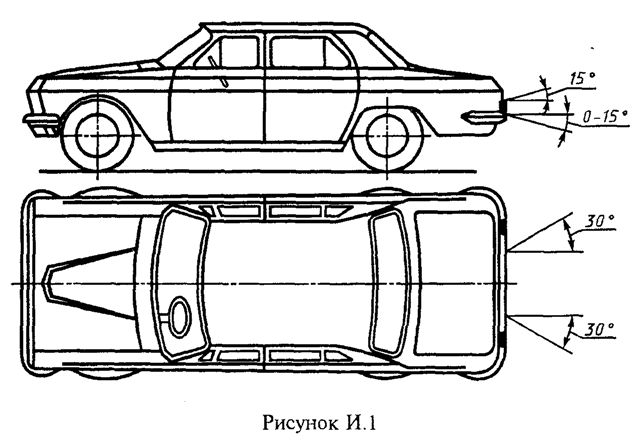 

Не допускается закрывать знак органическим стеклом или другими материалами.

Запрещается сверление на регистрационном знаке дополнительных отверстий для крепления знака на транспортном средстве или в иных целях.

В случае несовпадения координат посадочных отверстий регистрационного знака с координатами посадочных отверстий транспортного средства крепление знаков должно осуществляться через переходные конструктивные элементы, обеспечивающие выполнение требований И.2-И.4.

И.6 Регистрационные знаки типов 16-18 должны устанавливаться:
- на легковых автомобилях и автобусах - один на переднем и один на заднем ветровых стеклах внутри салона (кабины) справа от продольной плоскости симметрии по направлению движения транспортного средства;
- на грузовых автомобилях и тракторах - один знак на переднем ветровом стекле внутри кабины справа от продольной плоскости симметрии по направлению движения транспортного средства.

Регистрационные знаки, выданные на мотоциклы и прицепы, должны находиться у водителей.
Приложение И (Введено дополнительно, Изм. N 2).Если без одного номера:ПОСТАНОВЛЕНИЕ ВЕРХОВНОГО СУДА РФ 
ОТ 22 ИЮНЯ 2007 Г. N 5-АД07-41

Часть 2 ст. 12.2 КоАП РФ предусматривает ответственность за управление транспортным средством без государственных регистрационных знаков, то есть без двух (переднего и заднего) номерных знаков.
Отсутствие одного из регистрационных знаков при наличии другого, доступного для свободного обозрения, не означает полного отсутствия регистрационных знаков на транспортном средстве, и влечет за собой иные предусмотренные законом последствия, связанные с нарушением его владельцем требований к установке регистрационных знаков на транспортном средстве.
Таким образом, действия по управлению автомобилем без заднего (или переднего) государственного регистрационного знака, не образуют состава административного правонарушения, предусмотренного ч. 2 ст. 12.2 КоАП РФ, а содержат признаки состава административного правонарушения, предусмотренного ч. 1 ст. 12.2 КоАП РФ, предусматривающей ответственность за управление зарегистрированным транспортным средством с установленными с нарушением требований государственного стандарта государственными регистрационными знаками.РАЗЪЯСНЕНИЕ ВЕРХОВНОГО СУДА:Состав какого административного правонарушения образует управление транспортным средством при отсутствии одного из двух регистрационных (номерных) знаков, предусмотренный ч. 1 или ч. 2 ст. 12.2 КоАП РФ?
Ответ: Частью 1 ст. 12.2 КоАП РФ установлена административная ответственность за управление зарегистрированным транспортным средством с нечитаемыми, нестандартными или установленными с нарушением требований государственного стандарта государственными регистрационными знаками, а именно предупреждение или наложение административного штрафа в размере одной второй минимального размера оплаты труда.
Частью 2 этой же статьи предусмотрена ответственность за управление транспортным средством без государственных регистрационных знаков и влечет наложение административного штрафа в размере двадцати пяти минимальных размеров оплаты труда или лишение права управления транспортными средствами на срок от одного до трех месяцев.
Согласно п. 2 Основных положений по допуску транспортных средств к эксплуатации и обязанностям должностных лиц по обеспечению безопасности дорожного движения, утвержденных Постановлением Совета Министров - Правительства Российской Федерации от 23 октября 1993 г. N 1090, на механических транспортных средствах (кроме трамваев и троллейбусов) и прицепах должны быть установлены на предусмотренных для этого местах регистрационные знаки соответствующего образца.
В соответствии с п. И. 1 Приложения И к ГОСТ Р 50577-93 "Знаки государственные регистрационные транспортных средств. Типы и основные размеры. Технические требования" (утвержденного постановлением Госстандарта Российской Федерации 19 ноября 2001 г. N 465-ст) на легковых, грузовых, грузопассажирских автомобилях и автобусах должны быть предусмотрены места для установки одного переднего и одного заднего регистрационных знаков.
Следовательно, согласно требованиям государственного стандарта на транспортном средстве должны быть установлены два государственных регистрационных знака в предусмотренных для этого местах.
Часть 2 ст. 12.2 КоАП РФ предусматривает ответственность за управление транспортным средством без государственных регистрационных знаков, то есть без двух (переднего и заднего) номерных знаков. Отсутствие же одного номерного знака не образует состава административного правонарушения по ч. 2 указанной выше статьи. Управление транспортным средством с одним регистрационным знаком затрудняет только идентификацию такого автомобиля.
Исходя из изложенного выше управление хотя и зарегистрированным транспортным средством, но с одним регистрационным знаком является нарушением требования государственного стандарта, регулирующего вопрос установки государственных регистрационных знаков. С учетом того, что один из регистрационных знаков доступен для обозрения, такое правонарушение следует квалифицировать по ч. 1 ст. 12.2 КоАП РФОбразец жалобы:жалоба на постановление по делу 
об административном правонарушении

Постановлением ОГИБДД Вахитовского РУВД г. Казани от 29 июня 2011г я подвергнут административному взысканию в виде штрафа в размере 5000руб за административное правонарушение, предусмотренного ст. 12.2 ч.2 КоАП РФ, как указано за управление ТС без переднего государственного регистрационного знака.
Считаю наложенное на меня взыскание необоснованным, так как согласно Постановлению Верховного Суда РФ от 22 июня 2007 N 5-АД07-41:
«Часть 2 ст. 12.2 КоАП РФ предусматривает ответственность за управление транспортным средством без государственных регистрационных знаков, то есть без двух (переднего и заднего) номерных знаков.
Отсутствие одного из регистрационных знаков при наличии другого, доступного для свободного обозрения, не означает полного отсутствия регистрационных знаков на транспортном средстве, и влечет за собой иные предусмотренные законом последствия, связанные с нарушением его владельцем требований к установке регистрационных знаков на транспортном средстве.
Таким образом, действия по управлению автомобилем без заднего (или переднего) государственного регистрационного знака, не образуют состава административного правонарушения, предусмотренного ч. 2 ст. 12.2 КоАП РФ, а содержат признаки состава административного правонарушения, предусмотренного ч. 1 ст. 12.2 КоАП РФ, предусматривающей ответственность за управление зарегистрированным транспортным средством с установленными с нарушением требований государственного стандарта государственными регистрационными знаками.»

Исходя из этого, считаю что нормы закона, предусматривающие ответственность по ст.12.2 ч.2 КоАП РФ, я не нарушал.
Прошу 
изменить квалификацию правонарушения со ст.12.2 ч.2 на ст.12.2 ч.1 КоАП РФ, т.к. при составлении протокола не были учтены все обстоятельства имеющие значения, следствием чего явились неправильная квалификация правонарушения
изменить постановление ОГИБДД Вахитовского РУВД г. Казани от 29 июня 2011г о наложении штрафа в размере 5000руб за административное правонарушение, предусмотренного ст. 12.2 ч.2 КоАП РФ на ст. 12.2 ч.1 КоАП РФ и назначить штраф в размере 500руб
Приложение:
1. Копия постановления административного органа о наложении взыскания.
2. Постановлению Верховного Суда РФ от 22 июня 2007 N 5-АД07-41.Дата,ФИО,Адрес,телефон.Если есть «кенгурятник»:30 сентября 2010 г. вступило в силу Постановление Правительства Российской Федерации от 10 сентября 2010 г. N 706 «О внесении изменений в технический регламент о безопасности колесных транспортных средств». Данное постановление исключает все  внедорожники с полным приводом на все колеса, имеющие раздаточную коробку с блокировкой дифференциала (категория G), из списка категорий автомобилей, на которые запрещена установка выступающих стальных конструкций.Не запрещается установка на транспортные средства повышенной проходимости (категория G), выступающих вперед частей конструкции, крепящихся к бамперу или другим элементам передней части транспортного средства, изготавливаемых из стали или других материалов с аналогичными характеристиками. КОАП, статья 12.2 п.2  Управление транспортным средством без государственнЫХ регистрационных знаков, а равно управление транспортным средством без установленных на предусмотренных для этого местах государственнЫХ регистрационнЫХ знаков либо управление транспортным средством с государственнЫМИ регистрационнЫМИ знаками, оборудованными с применением материалов, препятствующих или затрудняющих их идентификацию, влечет наложение административного штрафа в размере пяти тысяч рублей или лишение права управления транспортными средствами на срок от одного до трех месяцев.Или:Часть 1 статьи 12.2 : за управление транспортным средством с нечитаемыми, нестандартными или установленными с нарушением требований государственного стандарта государственными регистрационными знаками устанавливается штраф в размере 500 рублей 